EligibilityThe tournament will be for female teams only.RegistrationEntry form is to be signed by the team manager or coach as a declaration that all players named have moderate learning disabilities; this means that athletes must have an IQ below 75, limited adaptive behaviour (i.e. needs support to achieve everyday tasks) and the disability must have occurred before the age of 18 (all these criteria must be met). Learning disability does not include physical or sensory impairment, emotional and behavioural impairments or specific learning difficulties such as dyslexia, If it is found that a player does not have a learning disability the team in which that player is playing in will be disqualified.  Age LimitAll players must play within their appropriate age group as at 31st August/1st September immediately prior to the TournamentUnder 17 years - All players must be Under 17 and over 12 years at midnight 31st August / 1st September immediately prior to the TournamentOpen -	 Players should be aged 17 years or over at midnight 31st August / 1st September immediately prior to the Tournament – (however Open teams may include two players that are Under 17 and over 12 years at midnight 31st  August / 1st September immediately prior to the Tournament)RulesMatches will be played to the official Rules of Netball, modified for players with Moderate Learning Disability.  These modifications have been approved by England Netball’s Equity and Welfare, Competitions and Events, Coaching and Umpiring Departments and are enclosed with this application pack.  Please take note, however, that for these Championships, matches will be 7 minutes each way and not 10 minutes (dependant on entries).Photography / Video Photographs or video footage of participants and activities at the Championships may be made by England Netball and / or it’s agents for future promotional use and by other individuals, including local press, present at the event.  Acceptance of this is deemed to be implicit when making an application.Spectators may register on the day to acquire photography passes.KitTeams are advised to bring spare sets of bibs to avoid colour clashes with opposition.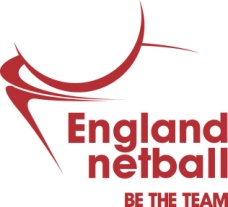 The Marion Smith Netball Championship for Players with a Learning Disability 2013sponsored by FAST AmbulanceConditions of Entry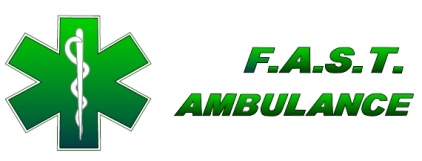 